Уважаемые участники выставки «Эквирос'2018»!Просим вас  ознакомиться с информацией, содержащейся в данном письме. Во избежание накладок и недоразумений придерживайтесь сроков, указанных в письме, и следуйте рекомендациям!Сроки проведения выставки:Уважаемые участники!Выезд с выставки, а также вывоз экспонатов  до  18 час. 00 мин. 07 октября 2018 г.  запрещён!КАТАЛОГКраткую информацию о себе (название фирмы, адресный блок, сфера деятельности) вы представляете, заполнив форму № 4  и отправив её в дирекцию выставки:  e-mail: novic_vp@sokolniki.com. Напоминаем Вам о том, что материалы в официальный каталог сдаются до 17 сентября 2018 г. Организатор выставки не гарантирует размещение в каталоге компаний, не предоставивших информацию до этого срока.ВХОД НА ТЕРРИТОРИЮ ВЫСТАВКИВо время монтажа и демонтажа стендов вход на территорию зала осуществляется по форме № 6.1. Вход  во время выставки для участников осуществляется с 09.00 до 21.00 (04 октября и 08 октября 2018 г. с 08.00) строго по браслетам. Монтажные пропуска для застройщиков будут выдаваться в Офисе КВЦ "Сокольники" в павильоне 4 (административный вход) с 09.00 до 18.00 в дни монтажа.Выдача браслетов участникам будет происходить на стойке дирекции выставки с 01 октября по 04 октября 2018 года  с 09.00 до 19.00. При заезде участника позже указанного времени, браслет выдается на следующий день. Браслет участника необходимо постоянно иметь при себе.ЗАСТРОЙКАЭкспонентам, заказывающим подключение электричества к стенду, необходимо направить в дирекцию выставки Заявку (Форма № 3). Напоминаем Вам, что на заказ, сделанный начиная с 04  октября 2018 г.  начисляется наценка за срочность в размере 100 % от стоимости заказа.Подвод трёхфазного тока будет осуществляться только при наличии у экспонента электрощита и кабеля длиной не менее 30 м соответствующего сечения. 
При отсутствии кабеля и электрощита экспонент может заказать их по Форме № 3.
Подключение электрооборудования экспонента к источнику электроснабжения производится после выполнения работ по замеру сопротивления, изоляции подключаемой электрической схемы и представления необходимых документов. 
Работы по подключению и наладке электрооборудования производятся экспонентами самостоятельно. Для экспонентов выставки, застраивающих стенд самостоятельно (эксклюзив) необходимо  до 25 сентября  2018 г. заключить Договор на аккредитацию.Компании, не прошедшие аккредитацию, к монтажу стендов допущены не будут. Экспонентам, заказавшим оборудованную выставочную площадь, необходимо до 25 сентября 2018 года согласовать стенд и надписи на фризе с дирекцией выставки (Новик Владимир, 8-916-002-90-27, novic_vp@sokolniki.com)Стеновые элементы и другие дополнительные элементы конструкций должны остаться после выставки в неповреждённом виде и быть очищены от остатков скотча и т.п. Недопустимым является прикрепление своего оборудования к конструкциям стенда, самостоятельная оклейка панелей, сверление отверстий, прикрепление рекламных и др. материалов булавками, кнопками, трудноудаляемым скотчем и т.п. Стоимость повреждённых элементов конструкции стенда и дополнительного оборудования будет взыскана с экспонента.ВНИМАНИЕ! В случае, если Экспонент не представил в указанный срок План застройки стенда, Организатор оставляет за собой право застраивать стенд по стандартному образцу. Планировка застройки осуществляется за счет Экспонента в размере 60 % от стоимости оборудования на день оплаты.ВНИМАНИЕ! Во время монтажа электричество на стенды предоставляется:- на самостоятельные стенды: при оплате подключения электричества, индивидуально, но не ранее 9.00 02 октября 2018 года;В остальных случаях, монтажное электричество предоставляется от электрощитов розетками бытового назначения (220 В) при наличии своего удлинителя.ДОКУМЕНТЫ,   НЕОБХОДИМЫЕ ПРИ ЗАЕЗДЕДо заезда на выставку экспоненты оформляют письмо на ввоз/вывоз экспонатов в 3-х экземплярах (форма № 6.1 прилагается)  с печатью и подписью директора своей компании. В письме указывается то оборудование и экспонаты, которое вы ввозите и будете вывозить, включая мебель, витрины, компьютеры, рекламную продукцию и т.д.ПОРЯДОК ЗАЕЗДАЗаезд машин с экспонатами производится через 3-й Лучевой просек под указатель «Завоз экспонатов». В дни заезда проезд всех машин под указатель «Завоз экспонатов» через 3-й Лучевой просек производится бесплатно при наличии  формы № 6.1 с вашей подписью и печатью (оригиналы) на каждое авто. Вы проезжаете до монтажных ворот павильона № 4 (см. схему), отдаёте в дирекцию письмо на ввоз-вывоз оборудования  (форма № 6.1) – 3 экземпляра  с печатью и подписью директора вашей компании (один экз. остается у Вас, один остается у охраны на монтажных воротах, и последний,   остается в Дирекции)  В Дирекции, при отсутствии задолженности по оплате, Вам необходимо поставить на данное письмо штамп  «Ввоз разрешён», который позволяет вам внести оборудование в павильон. После окончания работы выставки вам необходимо в дирекции поставить на письме на ввоз-вывоз оборудования (Форма 6.1) штамп «Вывоз разрешён», и предъявить его охране павильона при выезде. Штампы «Ввоз разрешён» и «Вывоз разрешён» ставятся дирекцией при отсутствии задолженности службам КВЦ «Сокольники»!В период монтажа-демонтажа (см. выше) въезд на автомобиле на территорию парка осуществляется при предъявлении письма  (форма № 6.1), в период работы выставки (см. выше) въезд на территорию парка осуществляется при предъявлении  браслета  участника.    Стоянка автомобилей после разгрузки в районе монтажных ворот строго запрещена!   Во время завоза экспонатов вся упаковка/тара должна быть вывезена с территории выставки в день заезда во избежание конфликтов с пожарной службой. Также хранение тары может быть заказано и оплачено вами в КВЦ «Сокольники». УБОРКАВо время работы выставки осуществляется уборка проходов и вывоз мусора из специально отведённых мест. Содержание стендов в чистоте, а также уборка занимаемых площадей производится самим экспонентом. Вы можете заказать уборку у организатора выставки (форма № 7). 
Ежедневно по окончании работы выставки в 19.00 весь мусор со стендов, помещённый в корзины,  необходимо выставлять в проход между выставочными стендами. ОХРАНАВо время монтажа выставки павильоны берутся под охрану:       с 21.00 до 09.00    01 октября -03 октября 2018 г.;       с 22.00 03 октября до  08.00 04 октября 2018 г.;       с 19.30 04 октября  до 09.00   07 октября 2018 г.       с 22.00 07 октября до 08.00  08 октября 2018 г.В целях обеспечения сохранности ваших экспонатов каждая компания назначает ответственного за стенд сотрудника, который обязан присутствовать на своем стенде:в дни монтажа 01.10-03.10.  2018 г. с 09.00 до 21.00; 07 октября  2018 г. с 09.00 до 22.00во время работы выставки с 04 октября по 07 октября  с 09.00 до 19.30Во время демонтажа выставки: 07 октября 2018 г.   с 18.00 до 22.00;                                                             08 октября 2018 г.   с 08.00 до 16.00Организатор выставки не несёт ответственности за сохранность ваших экспонатов!Индивидуальную охрану стенда вы можете заказать по форме № 7. ДЕМОНТАЖДемонтаж Выставки Эквирос будет происходить в следующие сроки:07  октября 2018 г. с 18.00 до 22.00 (выезд экспонентов со стандартных стендов);08 октября 2018 г. с 08.00 до 16.00 (выезд всех экспонентов).Работающие на монтаже/демонтаже экспоненты обязаны находиться только на своем рабочем стенде во избежание причинения ущерба стендам других экспонентов и хищений чужого имущества. Все экспоненты обязуются соблюдать порядок и требования при проведении работ в павильоне.ТРЕБОВАНИЯ К ПРОВЕДЕНИЮ РЕКЛАМНЫХ АКЦИЙЛюбая демонстрация или действия, затрудняющие движение посетителей в проходах или мешающие доступу к близлежащим выставочным стендам, будут остановлены. Для удобства посетителей экспоненты должны обеспечить пространство для рекламных акций на территории своего стенда.Распространение рекламы других выставочных мероприятий, а так же рекламных материалов организаций, фирм, компаний, не принимающих непосредственное участие в выставке, на всей территории выставки КАТЕГОРИЧЕСКИ запрещено.В случае нарушения данного пункта Организатор оставляет за собой право применить санкции к Экспоненту вплоть до закрытия выставочного стенда без компенсации и возврата средств, уплаченных Экспонентом Организатору за участие в выставке.ПОРЯДОК  ОБМЕНА  ОРИГИНАЛАМИ  ДОКУМЕНТОВ  НА ВЫСТАВКЕВаши экземпляры: договора-заявки, акты выполненных работ и счета-фактуры будут выдаваться в дирекции выставки начиная с дня заезда. Просим Вам при себе иметь печать или оригинал договора с Вашей печатью (если не имеется возможность к окончанию выставки подписать и передать Акт, просим, бланк Акта с печатью, по возможности,  привезти с Собой).ПРИГЛАСИТЕЛЬНЫЕ БИЛЕТЫ Вход для посетителей на выставку платный.ВНИМАНИЕ!Бесплатные пригласительные билеты на выставку для ваших клиентов вы также можете получить в офисе Организатора или на стойке дирекции выставки.Проезд на выставкуАдрес:  Москва, 5-ый Лучевой Просек, д. 7, стр.1Проезд городским транспортом в КВЦ «Сокольники»:станция метро «Сокольники», далее пешком до выставочного комплекса КВЦ «Сокольники».В дни работы выставки от станции метро «Сокольники» до выставочного комплекса КВЦ «Сокольники» будет курсировать бесплатный автобус. Расписание движения автобусов в разделе «посетить» – «справочная информация» на сайте: www.equiros.ru Проезд на автомобиле:       ●      Въезд на территорию КВЦ «Сокольники» осуществляется через 3-й Лучевой просек.      ●      Выезд  с территории КВЦ «Сокольники» осуществляется через 3-ий или  4-ый Лучевой просек.СХЕМА ПРОЕЗДА:ОРАЗЕЦ ПИСЬМА НА ЗАЕЗД: ФОРМА  № 6.1 Штамп дирекции Письмо на ввоз/вывоз должно быть представлено в 3-х (ТРЁХ)  экземплярах  с подписью директора и круглой печатью в дирекцию выставки в день заезда. Пожалуйста, укажите ВСЁ, что вы будете ввозить и вывозить с выставки!Директор выставкиХарюткин Алексей, e-mail: avh@sokolniki.comМоб. 8-916-353-21-09  8-(495) 995-05-91, доб. 430(общие вопросы)МенеджерНовик Владимир, e-mail: novic_vp@sokolniki.comМоб. 8-916-002-90-27, раб:8-(495) 995-05-91, доб. 491(согласование  застройки, фризов, заезда-выезда)Тел.(495) 995-05-95 (доб. 491, 471)Факс(495) 995-05-91Место проведенияМосква, Конгрессно-выставочный центр «Сокольники», павильон  4.1Понедельник01  октября 2018 г.09.00–21.00Заезд  участников на необорудованную площадьВторник02 октября  2018 г.09.00–21.00Заезд  участников Среда03  октября 2018 г.09.00–22.00Заезд  участников Четверг04 октября 2018 г.08.00–9.5510.00–19.0008.00-20.00Заезд  участниковВыставка открыта для посетителейВремя работы павильоновПятница05 октября 2018 г.10.00–19.0009.00-19.00Выставка открыта для посетителейВремя работы павильоновСуббота06 октября  2018 г.10.00–19.0009.00-19.00Выставка открыта для посетителейВремя работы павильоновВоскресенье07 октября 2018 г.10.00–18.0009.00-22.0018.00-22.00Выставка открыта для посетителейВремя работы павильоновВыезд  участниковПонедельник08 октября  2018 г.08.00–16.00Выезд  участников 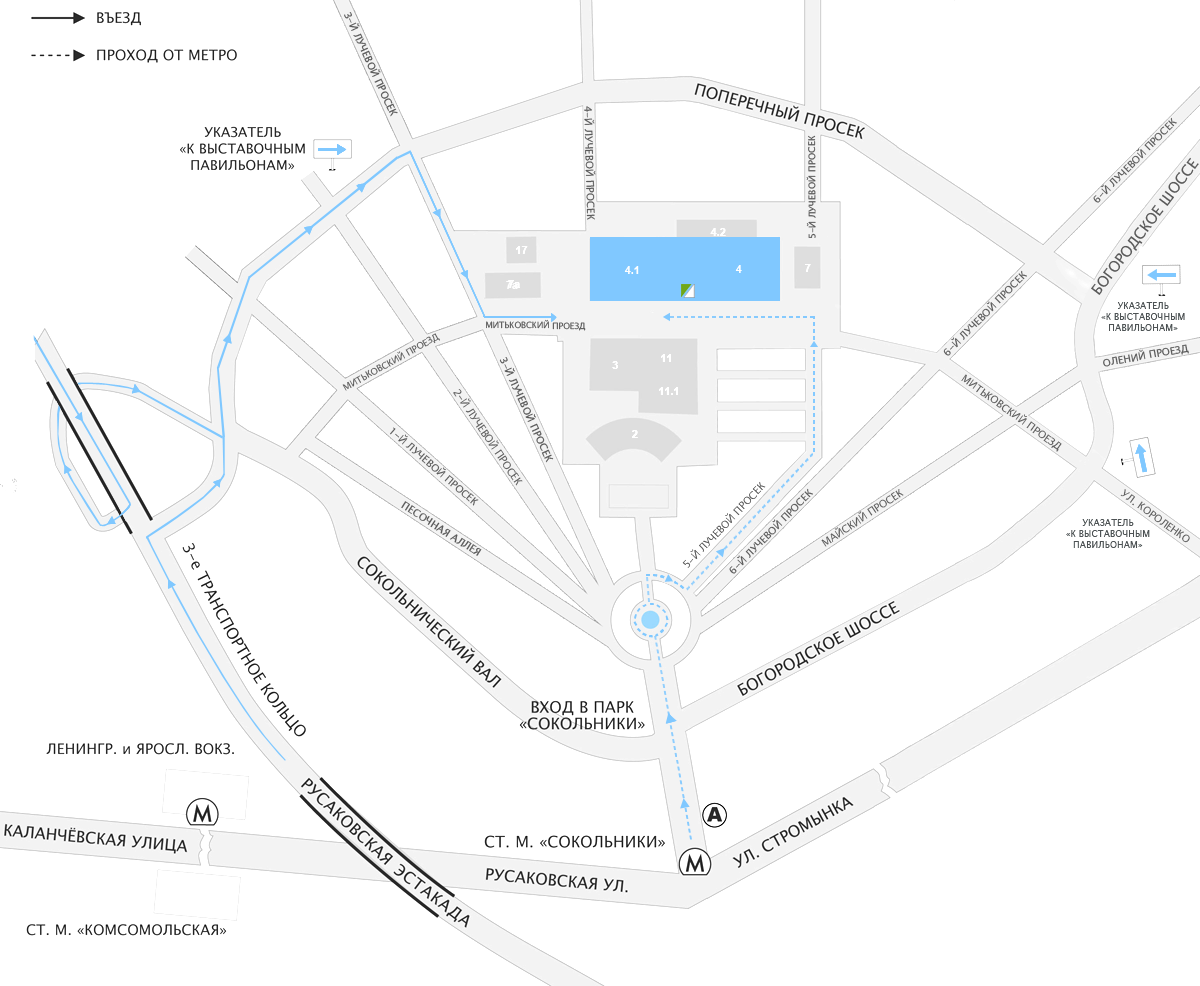 Название выставки: «Эквирос' 2018»Название выставки: «Эквирос' 2018»Компания:Павильон 4:Тел./факс:(495) 9950591 доб.491(495) 9950591 доб.491Номер стенда:е-mail:916-002-90-27novic_vp@sokolniki.com916-002-90-27novic_vp@sokolniki.comТел.: Web:www.sokolniki.com  www.sokolniki.com  Контактное лицо:Контактное лицо:Владимир НовикВладимир НовикE-mail:№Наименование и краткое описание груза (экспоната)Единица измеренияКоличество Экспонент:Подпись__________________Дата_____________________М.П._____________________